w dniu 26 maja 2017r od godz. 9:00 do 13:00 na terenie Szkoły Podstawowej im. Kardynała Stefana Wyszyńskiego w Nasutowie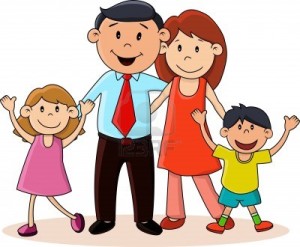 